International Logistics and Supply Chain ManagementJune 2022 ExaminationQ1. An  Indian  manufacturer  of  ready-to-eat  snacks  having  a  pan-India  distribution network is planning its international expansion by way of exports. It has identified Sri Lanka as the first foreign market to start with. Explain the factors it should consider while formulating its supply chain strategy for exporting to the Sri Lankan market and suggest an appropriate strategy for the same.    (10 Marks)Answer 1.IntroductionThe closest neighbors are India and Sri Lanka, separated through the Gulf Of way. The two nations' connection dates back extra 2,500 years, and both sides have built on a lifestyle of instructional and financial cooperation. Each nation is an active individual of diverse nearby and multilateral businesses, including the South Asian Affiliation for Regional Cooperation, the South Asia Cooperative financial program, and BIMSTEC, aiming to strengthen economic links. Since the alternate bilateral agreement between the two nations, India's exports to Sri Lanka have Its Half solved onlyBuy Complete from our online storehttps://nmimsassignment.com/online-buy-2/NMIMS Fully solved assignment available for session June 2022,your last date is 29th May 2022.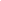 Lowest price guarantee with quality.Charges INR 299 only per assignment. For more information you can get via mail or Whats app also
Mail id is aapkieducation@gmail.comOur website www.aapkieducation.comAfter mail, we will reply you instant or maximum1 hour.Otherwise you can also contact on ourwhatsapp no 8791490301.Contact no is +91 87-55555-879Q2. XL  brands  follows  a  direct-to-consumer  (D2C)  model  for  sourcing  &  selling customized clothing products for men & women. With competition from similar other D2C companies, XL is  looking to  differentiate itself from the others  based on its delivery experience. It is also looking at a superior delivery experience to provide it a source of competitive advantage. Explain, with reasons, the choice between in-house & outsourcing of logistics for XL to achieve its twin objectives.  (10 Marks)Answer 2.IntroductionAccording to the latest survey, most cart abandonments had been caused by better-than-expected expenses, a big part of which was transport. Delivery fees cannot continually be passed directly to the purchaser. For this reason, a price-powerful shipping plan is essential. As XL’s organizations contemplate how to restrict budgets, generate more content material at the same time as maintaining high-quality requirements, many are organizing their in-house groups or Q3. An international optical products company is interested in setting up its India operations by importing  &  selling  its  product  range  comprising  of  glasses,  lenses,  &  frames through both the distributor as well as retail channel.a. Explain the requirements & the procedure to be followed for importing the products in India.  (5 Marks)Answer 3a.IntroductionIt is critical for groups trying to establish trading operations in India and those already doing business there to have an intensive understanding of the regulatory framework and the stakeholders and documents involved. The worldwide trade Act 1992 governs imports and b. What would be its requirements of warehousing in India for the distributor channel? Would these be any different for the retail channel? Suggest the suitable type (or types) of warehouse.     (5 Marks)Answer 3b.IntroductionWhile brick and mortar shelters for items garage had been formerly the norm in India. Over time, the industry has grown into extraordinarily sophisticated stockrooms ready with intelligent monitoring mechanisms. Each shipment may be traced in actual time 